          09 декабря 2020 года в 10.00 часов в День Героев Отечества в городе Богучаре прошло возложение гирлянд «Славы» в Городском парке к памятнику погибшим воинам в годы Великой Отечественной войны.             В возложении приняли участие: глава Богучарского муниципального района Кузнецов В.В., председатель Совета народных депутатов Богучарского муниципального района Дорохина Ю.В., заместители главы администрации Богучарского муниципального района, глава администрации городского поселения – город Богучар Нежельский И.М., ветераны вооружённых сил и солдаты  срочной службы воинской части. Возле памятника был проведен митинг.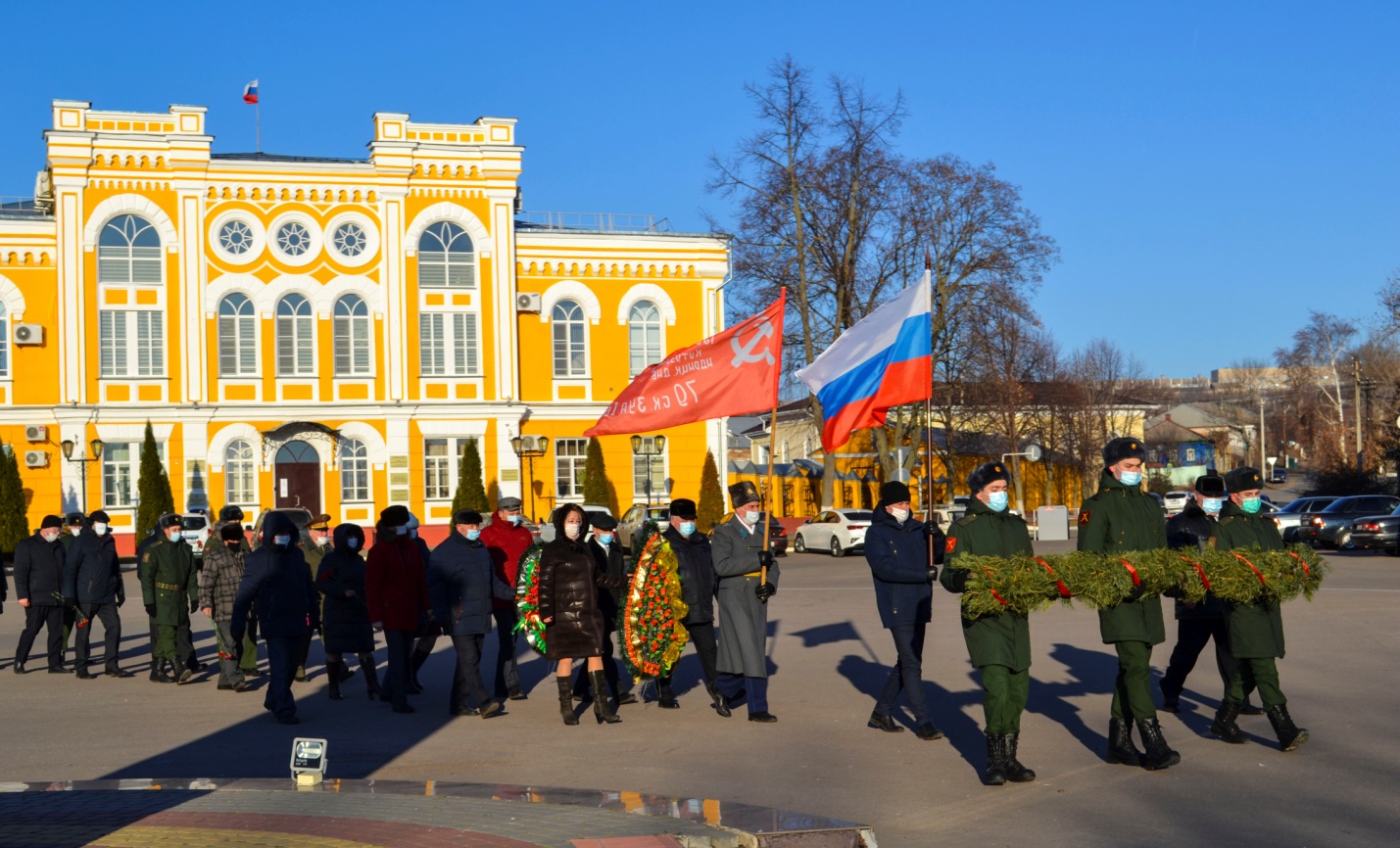 